En stor tak til alle sponsorer, der velvilligt har støttet økonomisk, med materialer eller andre ydelser.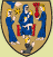 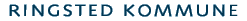 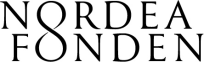 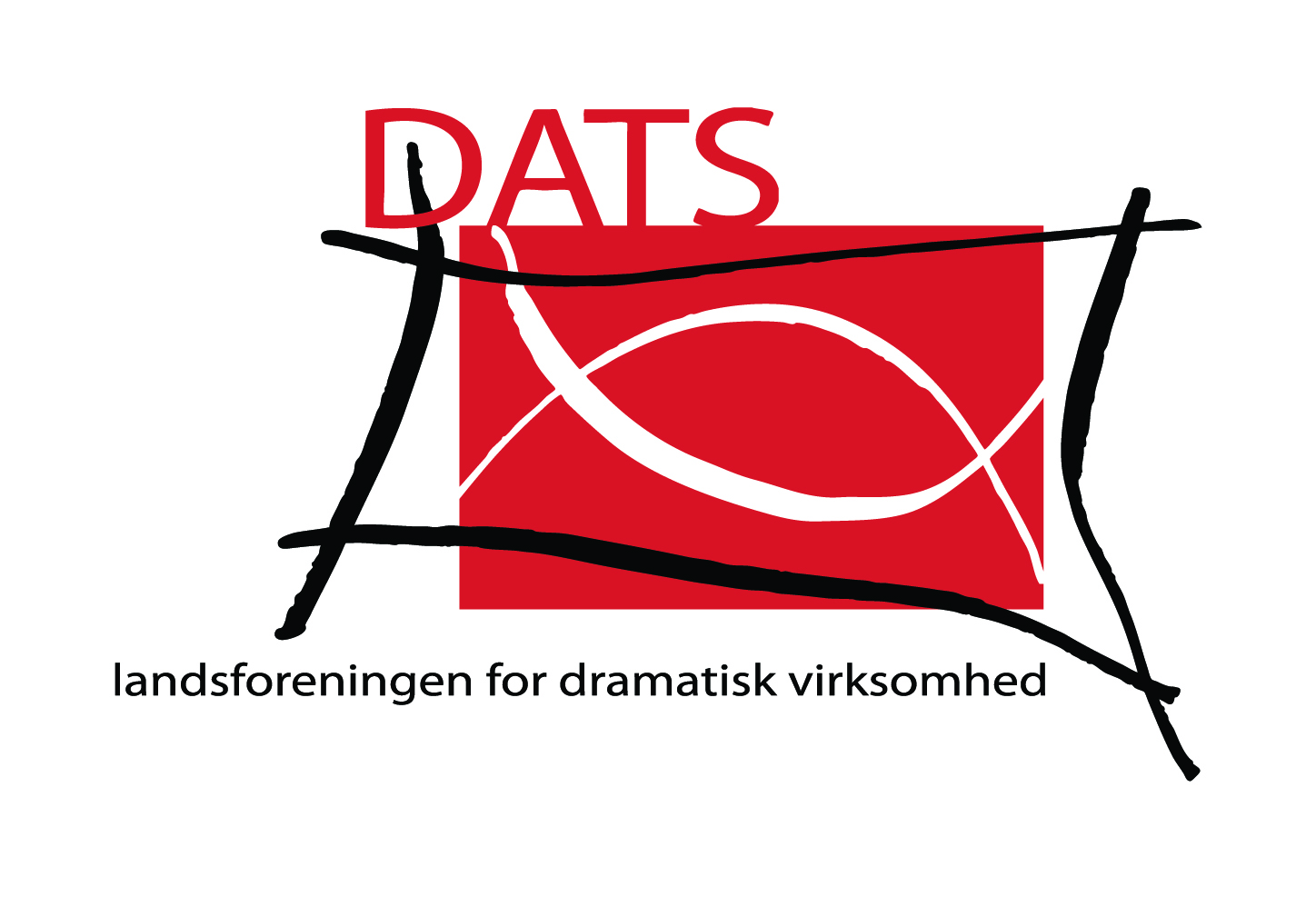 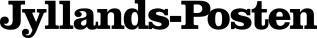 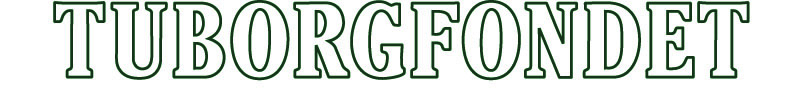 Brand af 1848 Fonden                  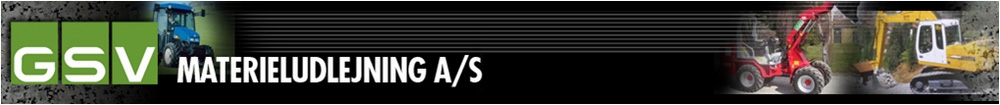 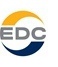 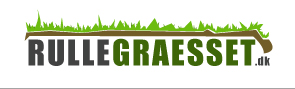   Frederiksholms Kanal 2   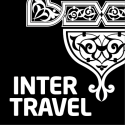  Tømmergården Ringsted A/S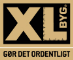 ”Den Gamle stald” v/ Anette og Jørn West                      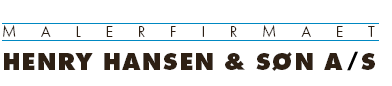                          ORTVED                         Jystrup                                                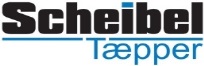 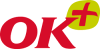 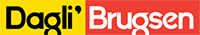  Borup          Borup
                                                                                     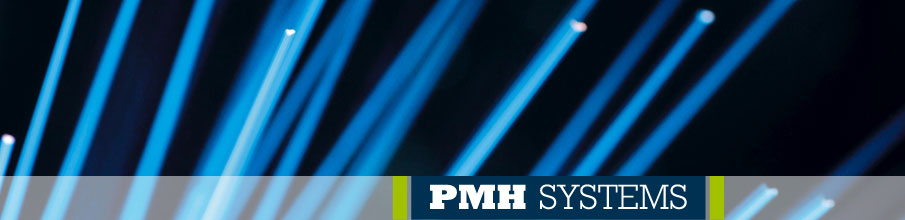 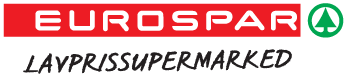 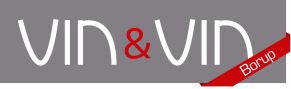 Borup       Borup                      	  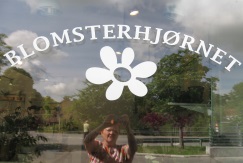 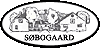 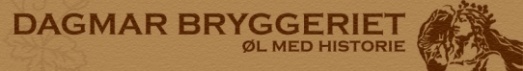  Flamingo Pizza – Borup,   Vigersted Forsamlingshus ,   Vigersted Skole ,  Vigersted Hallen,
Bøgedalsgården,    Evas Landsted – Vigersted ,  Vigersted El Aps. ,   Vigersted Menighedsråd, 
Ågerup Snedkeri, Ringsted Pallehandel, Kværkeby Friskole og Vigersted Idrætsforening.